Keelung Wu-du Primary School G6 English Final Test the 2nd Semester in 2024Class：         No.      Name：             Score：              Signature：         I、Listen：Listen to the recording (30%) Part(A) Listen and write the alphabet of the initial phonics: Part(B) Listen and Fill in the vowel     ______6. How much is the p__ of chopsticks?    ______ 7. The farmer is in a yellow sh__t .    ______ 8. T__n off the lights when you all leave the classroom.    ______ 9. Every kid likes egg t__ts.    ______ 10. __l is self-sufficient in Mexico.  Part(C) Listen and Choose the correct one(    ) 11. What doesn’t Iris have?A. …..   B. …..   C. ……(    ) 12. What transportation do they take to the clinic?         A. …..   B. …..   C. ……      (    ) 13. Where’s the clinic?         A. …..   B. …..   C. ……      (   ) 14. When should Iris got to see doctor Ryder next time?A. …..   B. …..   C. ……      (    ) 15. Which one is probably true?A. …..   B. …..   C. ……II、Make out: choose differentunderlining pronunciation (10%)1. (    ) (a) listen  (b) walk (c) clerk2. (   ) (a) tooth (b)Hollywood (c) bookstore3. (    ) (a) Africa (b) pants (c) father4. (    ) (a) ache  (b) cheer (c) school 5. (    ) (a) fever  (b) elephant  (c) vetIII、Correction : choose the incorrect one (10%)        (   ) 1. Giraffe is the tallest land animals of all.            1    2                  3(   ) 2. Each cocoa tree have about 200 fruits.         1              2               3(   ) 3. Kim don’t brush her teeth every day.1          2    3 (   ) 4. He’s very sick. He needs you help.         1                 2    3(   ) 5. Victor has a sweet teeth.                1  2        3IV、Odd out：choose different one (10%)(    ) 1. ( 1 ) hurt  ( 2 ) ache  ( 3 ) stomach(    ) 2. ( 1 ) stool  ( 2 ) toilet  ( 3 ) spy(    ) 3. ( 1 ) throat ( 2 ) skin  ( 3 ) hair(    ) 4. ( 1 ) ham  ( 2 ) harm  ( 3 ) pork(    ) 5. ( 1 ) theater ( 2 ) park ( 3) bedroomV、Grammar：choose the correct one(10%)(    ) 1. ____ you a student ?( 1 ) Are  ( 2 ) Do  ( 3 ) What(    ) 2. I ____ NBA games in my free time.( 1 ) see  ( 2 ) watch  ( 3 ) look(    ) 3. The mouse ____ the bus says bye-bye.( 1 ) in  ( 2 ) on  ( 3 ) at(    ) 4. King Charles is ____ the car with Queen Camilla.( 1 ) in  ( 2 ) on  ( 3 ) at(     ) 5. There’s no place ____ home.( 1 ) is  ( 2 ) likes   ( 3) likeVI、Rewrite : spell the correct word (10%)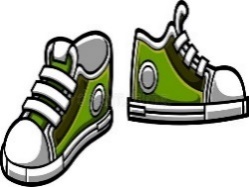 1.               keearnss →         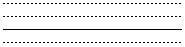 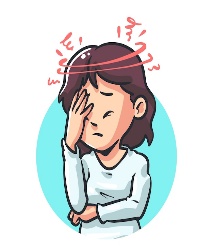  2.             aacdeehh →            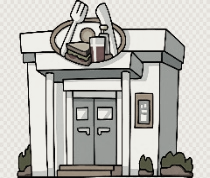 3.            aarresttun →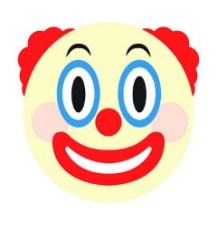  4.              clnow  →                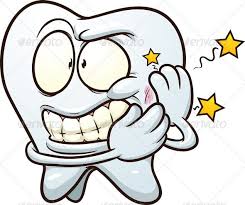 5.           acehhoott →VIII、Write：in English (6%)10017993. 9865VIII、Write：answer the question(4%)1.What’s wrong with Jim?( sore throat)2.Where’s the bus stop? (Bai-1st St.)IX、Reading：Mia’s diary on 14/02/2024    I got six thousand dollars lucky money thisLunar New Year. I got some from my parents and grandparents on Lunar New Year’s Eve. A fewdays later, we went to visit my uncle, my auntiegave me lucky money, too. They were all proud ofme for doing well at school.        I’m so happy that I always study hard canbe seen. I will save the money as usual. I want to be a doctor in the future. I know that I must keep studying hard to make my dreams come true.Wish everyone cheer for me!(    ) 1. How much does Mia get this New Year ?( A ) $6000  ( B ) $7000  ( C ) $4000(    ) 2. How do you think Mia is…?( A ) diligent  ( B ) bad  ( C ) lazy(    ) 3. What does Mia do about lucky money?( A ) For Mom  ( B )To save ( C ) To donate (    ) 4. What does Mia want to be in the future?( A ) A good teacher ( B ) A doctor ( C )  A vet(    ) 5. How many people mentioned in the diary?( A ) seven  ( B ) six  ( C ) five12345   oi  ir  ar  ur  air  ou  